Citrus Research International Group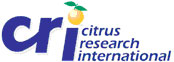 Research Proposal for Funding fromApr 2024Portfolio:				Programme:		Project title:	Organisation:				Project or ref. number:		Responsibilities and partnershipsProgramme coordinator:					E-mail:	Responsible researcher:					E-mail:Postal address:		Physical address:		Phone numbers:		Co-workers (and organisation) Justification[Insert text: Support problem statement and justification for proposed research citing relevant literature.]Objectives[State the objectives clearly in point form]Applicable literature[Insert text]Scope and techniques (include long-term plans or phases)[Insert text: State methodology and experimental layout for research pertaining to each objective]Extra funding[Insert text: If extra funding is acquired from an alternative source, how will it benefit this project?]Quarterly milestones for Apr-Jun, Jul-Sep, Oct-Dec 2024 and Jan-Mar 2025Apr-Jun: Objective A, B etc: List milestones that can be referred to in Quarterly ReportsJul-Sep: Objective A, B etc: List milestones that can be referred to in Quarterly ReportsOct-Dec: Objective A, B etc: List milestones that can be referred to in Quarterly ReportsJan-Mar: Objective A, B etc: List milestones that can be referred to in Quarterly ReportsExpected technology transferTalks or presentations:	Title for SAFJ article:	Title for refereed paper:	Expected termination date: Month? Year?Budget table below: Please paste figures in from Excel to ensure that the totals are correct. Please separate the costs into those going to CRI and those going to an external institution or collaborator.Please also provide details for large cost items below the table.Project name00000000000Code/number0Responsible02023/24Total 24/25Collaborator (1) 2024/25Collaborator (2) 2024/25CRI 24/25Total 25/26Collaborator (1) 2025/26Collaborator (2) 2025/26CRI 25/26TravelVehicle use R4.55/km (24/25)Car rentalAirS&T otherAccommodationExpensesConsumablesEquipmentLab Analysis or External servicesOutsourced Labour/CasualsOtherOther details 1Other details 2Other details 3Total T&EAssistant LabourResearch LabourTotal LabourSub-Total with LabourBursary or student costUniversity levyTotal Research CostBursary funds required from CRICollaborator funds req from CRIFunds for CRI T&E internal costs